Новогодний сценарий «Волшебный платок». Сценарий для детей разновозрастной группы.Цель: способствовать к развитию положительных эмоциональных чувств.
Задачи: продолжать формировать обучать детей выразительно исполнять песни, танцевать, читать стихи, обучать играть в коллективные игрыразвивать коммуникативные способности, активность и инициативность детей;воспитывать дружелюбие, учтивость.
Действующие лица:
Ведущий
Дед мороз
Снегурочка
Баба ЯгаМатериалы: декоративная коробка, колокольчик, ажурный платок, игрушечный гномик, маска зайца, шапки гномиков, телефон, снежинки. Ход праздника1. Танец – вход на песню "Ура" Зима пришла! ВЕДУЩАЯ:Мы начинаем детский бал,Веселый, шумный карнавал!У елки спляшем и споемМы весело сегодня.Смотрите все, а мы начнемНаш праздник новогодний!ВЕДУЩАЯ:Возле елочки мы встанем,Хороводы заведем,С Новым годом всех поздравим,Песню дружную споем!2. ПЕСНЯ «ЗДРАВСТВУЙ, ЗИМУШКА-ЗИМА» ВЕДУЩАЯ: (обращает внимание детей на коробочку, которая стоит по елочкой)Ребята, посмотрите, какая красивая коробочка под ёлочкой стоит, признавайтесь, кто из вас принёс эту коробку. (ответы детей)ВЕДУЩАЯ:Такая красивая коробочка, интересно, кто её оставил под елкой, давайте я тихонечко и осторожно подниму, и посмотрю, что там. (открывает коробку и достает колокольчик)Ой, здорово, колокольчик, наверное, новогодний. А в коробке, еще и записка.Записка:     Говорят: под Новый год
Что ни пожелается —
Всё всегда произойдёт,
Всё всегда сбывается.В колокольчик позвените,Да и дружно все скажите:«Колокольчик, ты звени На праздник сказку позови!(звучит волшебная мелодия и настораживающая)Заходит  Баба Яга, садится под елочку и плачет)ВЕДУЩАЯ:Здравствуй, Бабушка Яга. Что случилось, почему ты плачешь, ты заболела?БАБА ЯГА:
Да,  я заболела. (еще громче плачет) ВЕДУЩАЯ: Давай мы тебе доктора позовем, тебе лекарство даст.БАБА ЯГА: Какое  лекарство?  Настойка из мухомора? ВЕДУЩАЯ: нет.
БАБА ЯГА:А может сушеная лягушка с медом?
ВЕДУЩАЯ: Нет. Таких лекарств у наших докторов нет.БАБА ЯГА: Тогда не приставай, у меня душа болит. ВЕДУЩАЯ:Бабушка Яга, успокойся,  мы с ребятами дадим  тебе другое лекарство - таблетку веселинку!

БАБА ЯГА: Вазелинку?ВЕДУЩАЯ:Да не вазелинку, а веселинку.
Ну-ка, ребята, сделаем круг пошире
                                                      3. ПРОВОДИТСЯ НОВОГОДНЯЯ ПЛЯСКА «ПО КРУГУ МЫ ХОДИЛИ…»БАБА ЯГА:Ой! И впрямь полегчало!  Температура тоже в норме (трогает лоб). ВЕДУЩАЯ:Отлично, доставай носовой платочек, вытри слезы и будем вместе праздновать. Только, чур, не вредничать!БАБА ЯГА:Баба яга достаёт платочек белый, с кружевами)Где мой платочек. Ой, ой, ой!ВЕДУЩАЯ:Бабушка Яга, какой у вас белоснежный платок, просто волшебный, он точно ваш? БАБА ЯГА: (прячет за спину) Тише, тише, что вы так кричите. Признаюсь, не мой. Я его у Снегурочки вчера стащила. Дед Мороз на днях ей подарил, сказал, что волшебный. ВЕДУЩАЯ:Получается, ты платочек своровала.БАБА ЯГА:Ну, как, своровала. Взяла попользоваться.ВЕДУЩАЯ:Нельзя чужую вещь брать без проса, правда, ребята.БАБА ЯГА:Тише. Тише! А что, я же Баба Яга, вредная и некрасивая. Вот именно, старая я уже. А я хотела с помощью платочка превратиться красавицу, скоро Новый год, ух, всех бы, удивила-а-а!   ВЕДУЩАЯ:Ну и, помог тебе платок превратиться  в красавицу?БАБА ЯГА:Аха, будто не видите. (Отворачивается, закрывает глаза ладошками, обиженная)ВЕДУЩАЯ:Не огорчайся, давайте платок, сейчас вместе попробуем, может и получится, платок, очень похож на волшебный. БАБА ЯГА:(Подбегает к ведущей. Протягивает платочек, наклоняется ближе)Правда, а давай, попытка, не пытка.ВЕДУЩАЯ:А ну-ка, ребята. Глазки закроем и скажем наши знакомые слова:Раз-два-три, четыре пять. Начинаем мы считать.Платочек волшебный завяжись,Бабуля в красавицу превратись.(открывают глаза, а на голове Яги маска зайчика)БАБА ЯГА: (обиженно, губы обиженно вытягивает)Что я заяц, выкиньте, эту бесполезную вещицу (показывает на платок)ВЕДУЩАЯ:Вовсе не бесполезная, очень даже полезная. Этот платок правда непростой. Его мы назовем «Платок-знаток»Он нам подсказал, что нам сейчас надо исполнить танец зайчат.  Малыши наши уже заскучали.4. ИСПОЛНЯЕТСЯ ТАНЕЦ ЗАЙЧАТБАБА ЯГА:Ух, порадовали вы меня. Правда, себя почувствовала моложе лет на сто.Даже играть захотелось. Где моя метла. 5. ИГРА «ВЕСЕЛАЯ МЕТЛА»
Все дети встают в круг. Баба Яга в центре с метлой. Она произносит слова « Как метлой я закручу, заморозить всех хочу». И начинает быстро крутить метлой по полу, а дети должны перепрыгнуть метлу.БАБА ЯГА:Ох как здорово поиграли. Я совсем выздоровела. …А че это я Деда вашего Мороза не вижу?

ВЕДУЩАЯ:Ой, как же я могла забыть! Он ведь просил позвонить, когда у нас все готово будет? (Достаёт сотовый телефон)
БАБА ЯГА:А давайте я Деду Морозу позвоню, знаете, как ему приятно будет!

ВЕДУЩАЯ:Нет, Яга. Это дело очень ответственное.

БАБА ЯГА:Ах так! (Берёт метёлку и начинает вокруг ёлки мести). Все, я снова становлюсь злой! Елки-метелки ваши поразломаю! Я сейчас такого натворю!

ВЕДУЩАЯ:Подожди, подожди Баба Яга, не злись. Давай соревнование устроим.

БАБА ЯГА:Какое еще соревнование?

ВЕДУЩАЯ:Кто победит, тот и будет Деду Морозу звонить

БАБА ЯГА:Ой как я люблю соревноваться.

ВЕДУЩАЯ:Ты побежишь с той стороны (указывая за ёлку), а я с этой (с другой стороны ёлки). Кто быстрее вернется, тот и выиграл. Согласна?
БАБА ЯГА:Согласна!6. ИГРА «КТО БЫСТРЕЕ?»
На стульчике перед ёлкой лежит сотовый телефон. Выигрывает Баба Яга. Она быстро берёт телефон и начинает набирать номер Деда Мороза.БАБА ЯГА:Але! Але! Дед Мороз? Это я - Баба Яга……Сам ты старый!....Я же по поводу праздника и звоню. Собирай свои игрушки, побрякушки и бегом к нам. Все уже заждались…..Чтоб мне провалиться! Не вру…Ага! Вот, другое дело, сейчас передам…..Сейчас будет… Пока Дед Мороз в пути.
Будем праздник продолжать,
Дедушку Мороза ждать.Вместе весело играть7. ИГРА «ДА ИЛИ НЕТ»
Ведущий задает вопросы, на которые участники игры должны быстро, не задумываясь, ответить "да" или "нет". Тот, кто ошибся, выбывает из игры.
- Дед Мороз - старик веселый? - Да.
- Любит шутки и приколы? - Да.
- Знаете песни и загадки? - Да.
- Съест все ваши шоколадки? - Нет.
- Он зажжет ребятам елку? - Да.
- Спрячет нитки и иголки? - Нет.
- Он душою не стареет? - Да.
- Нас на улице согреет? - Нет.
- Йоулупукки - брат Мороза? - Да.
- Расцвела под снегом роза? - Нет.
- Новый год идет все ближе? - Да.
- У Снегурочки есть лыжи? - Нет.
- Дед Мороз несет подарки? - ДаДед Мороз: По дорогам, по полям
Я спешил, ребята, к вам.
Заждались меня детишки?
И девчонки и мальчишки?
Здравствуйте, мои дорогие,
И маленькие и большие!
Был у вас я год назад,
Снова видеть вас я рад!

ВЕДУЩАЯ: Здравствуй, Дед Мороз, мы очень рады нашей встрече.
Целый год тебя мы ждали,
и немного заскучали.
Ну – как в круг ты к нам вставай,
Песню с нами запевай               
 
                                8. ПЕСНЯ «ЧТО ЗА ГОСТЬ» ИЛИ Ах какой хороший Дедушка Мороз» 
  Дети садятся
Дед Мороз: Какую замечательную песню вы мне спели, а вот стихами вы меня порадуете? Дед Мороз: Молодцы, ребята, какие замечательные стихи прочитали.  
Поиграть сейчас со мной вам охота дети?
ВЕДУЩАЯ: Конечно, Дедушка Мороз, наши дети очень любят играть.

Дед Мороз: Вы, ребята, громко, дружно
Отвечайте то, что нужно. Да или нет!

                                                   9. ИГРА «ЕЛОЧКИ БЫВАЮТ РАЗНЫЕ»
Дети встают в небольшие кружочки ( 5-6 детей). Дед Мороз рассказывает: «Украсили мы елочку разными игрушками, а в лесу елочки разные растут, и широкие, и низкие, высокие, тонкие. Вот если я скажу
«высокие» - поднимайте руки вверх
«низкие» - приседайте и руки опускайте
«широкие» - делайте круг шире
«тонкие» - делайте круг уже.
А теперь поиграем!» (Дед Мороз играет, стараясь запутать детей)

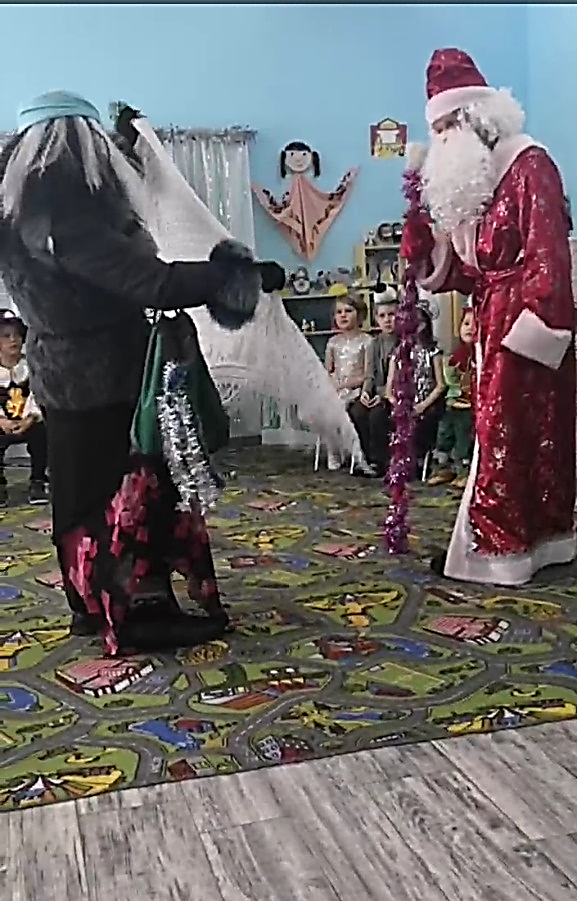 Дед Мороз: Баба, Яга, ты Снегурочку видала.БАБА ЯГА:Снегурочку, может, я и видала, но с тобой бы я поиграла!Дед Мороз: В какую игруБАБА ЯГА:У меня есть платок-знаток, он и нам подскажет(Подходит к Деду Морозу)Дети, помогите.Раз-два-три, четыре пять. Начинаем мы считать.Платочек волшебный завяжись,Дед в молодца превратись  (Дед мороз прячется) а вместо него игрушечный гномик)ВЕДУЩАЯ:Что ты Бабуля наделала. Дед Мороза в Гнома превратила.БАБА ЯГА:Ничего, сейчас вы спляшете с гномом, он глядишь, и обернётся в Деда Мороза.ВЕДУЩАЯ:А это идея. Мальчики скорей вставайте, танец гномов исполняйте.10. ИСПОЛНЯЕТСЯ ТАНЕЦ ГНОМОВ.БАБА ЯГА:(Подходит к гномику и снова говорит волшебные слова)Раз-два-три, четыре пять. Начинаем мы считать.Платочек волшебный завяжись,Гном ты в деда  превратись  (дед мороз забегает)Дед Мороз: Ну, старая, опять за шуточки принялась.БАБА ЯГА:(отходит назад)Нет, нет, я просто волшебство платка изучаю (ВЫБЕГАЕТ ИЗ ЗАЛА)Дед Мороз: То же мне волшебница. Дед Мороз:А я вот что- то долго нет  внучки  Снегурочку

ВЕДУЩАЯ:Дедушка Мороз! Может, посох твой поможет найти Снегурочку?Дед Мороз:И то верно! Посох, посох, раз-два-три,
Мне Снегурочку найди!
Звучит музыка, входит Снегурочка.  

Снегурочка: Ау-ау!!! Иду-иду!!
Здравствуйте, ребятишки, и девчонки и мальчишки!
Не страшны зимы угрозы
Внучке Дедушки Мороза
Я метели не боюсь,
Ведь я Снегурочкой зовусь.

Дед Мороз:Здравствуй, внученька.

Снегурочка: Здравствуй, дедушка!
ВЕДУЩАЯ:Снегурочка, мы приветствуем тебя!Снегурочка: Дедушка, а почему на нашей елочке огоньки не горят?

Дед Мороз: Да, действительно (Дед Мороз обходит вокруг ёлки) сейчас все исправим, огоньки гореть заставим. А теперь друзья, вниманье! К елке руки протяни, и по вашему желанью заблестят на ней огни.
Елочка-елочка, не зевай. Огнями разноцветными ты засверкай!
(дети повторяют несколько раз, ёлка не «загорается»)

Видно тихо вы сказали,
Или кто - то промолчал,
Ну- ка крикнем громко мы
Елочка-елочка, не зевай. Огнями разноцветными ты засверкай!
Ёлочка загорается
Дед Мороз:Мы не зря старались с вами,
елка засверкала  огнями!
Включается свет в зале.  ВЕДУЩАЯ:Ребята стихи про елку знают,Их сейчас они прочитают.ВЕДУЩАЯ:Наша елка, хорошаИ нарядна, и стройна,Вокруг елочки пойдемПесню звонкую споем11. ИСПОЛНЯЕТСЯ ПЕСНЯ ИЛИ ПЛЯСКАБАБА ЯГА:А можно и мне стишок рассказать.
Подмела я у дверей,
Насушила сухарей,
Нарядила ёлочку,
Накрутила чёлочку.
Всех зову на Новый год!
Может, кто-нибудь придёт?Снегурочка: А-а-а, вот где мой подарок,Волшебный платок.Ну-ка,  ну-ка, повернись!С секретом своим волшебным поделись От куда у тебя платок.У Бабы Яги раздается телефонный звонок

БАБА ЯГА:Ой, телефончик мой зазвонил? Кто это меня красавицу хочет с праздником поздравить? Алло? Кто ето? ……Кощей….. родимый? …Ой… Бегу, бегу..  Спасибо тебе Снегурочка!У Деда Мороза внученка.Платок свой волшебный бери,Только его ты береги!  Платок твой добро творит.Всех душою молодит.За свой поступок у тебя прошу прощения.
От меня  на Новый год угощение.Ладно, ребятки, пора мне в лес возвращаться. Я Там мои лесные жители подарок мне приготовили. А вот какой и не знаю? Пока. Мои хорошие.Баба Яга убегаетСнегурочка: Вот чудеса! Не ожидала от Бабули. Ура, подарок волшебный вернули.Я платочком помашу,Подружек снежинок на пляску зову.12. ТАНЕЦ «СНЕЖИНКИ»
Дед Мороз:Конечно, принес, но я еще хочу повеселиться с ребятами.
Хоть старик я и седой, но душою молодой.
Мы устроим шоу века:
Сейчас будет Новогодняя Супердискотека!

                                                     13. ИГРА «НОВОГОДНИЙ ПАРАВОЗ» Дед Мороз:Вот так пляска.
Вот так да
Уморили старика

ВЕДУЩАЯ:Понравилось тебе, Деде Мороз с нами веселиться?

Дед Мороз:Как же давно я так не веселился. Теперь и подарки пора детям вручить. Несите мне большой котел

Ведущий несет красивый котел

Дед Мороз:Ну- ка ставьте его сюда, сейчас я буду колдовать.  Вари котёл, вари скорей подарки новогодние для детей. 

Снегурочка: А вот и наши подарки.

Ведущий: Да ты настоящий волшебник, Дед Мороз!
Детям раздают сладости

Дед Мороз:Славно мы повеселились
Поиграли, поплясали
Но пришла пора прощаться.
До свидания!

Снегурочка: Через год придём опять
С вами Новый год встречать!

Дед Мороз и Снегурочка уходят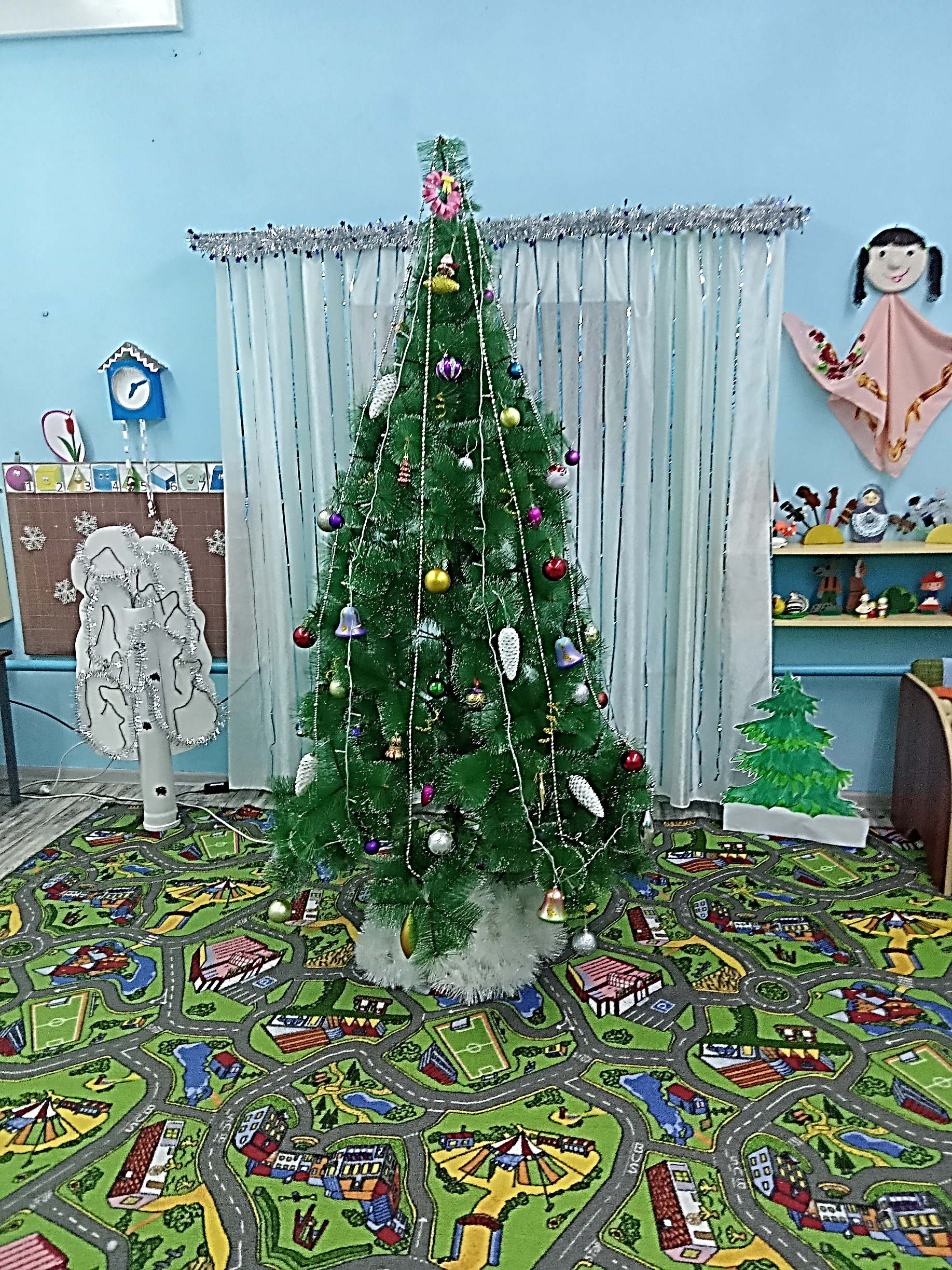 1. Под музыку веселую мы вбежали в зал,И лесную гостью каждый увидал.Зелена, красива, высока, стройна,Игрушками нарядными светится она!2.  Ель нас ласково встречает,Как хорош ее наряд,Дождик радостно сверкает,Льдинки весело горят!3.  Что за чудо наша ёлка!Разбегаются глаза,Мишурой блестят иголки,Вот так ёлочка -  краса!4. Собрались мы здесь сегодня,Встали дружно в хоровод.Много радости приноситВсем ребятам Новый год!5. Машет веткою мохнатойНам весёлый Новый год!Знают, знают все ребятаСлавный праздник к нам идёт!
6. . Как красиво в нашем зале-
Словно в сказку мы попали!
Всё сверкает и поёт –
Здравствуй праздник – Новый год!
 7. В расписных красивых санках
К нам приехал Дед Мороз,
Много красочных подарков
Нам под елочку принёс!8. Я желанье загадаю,
Я у ёлки поиграю,
Песню с Дедушкой спою...
Ах, как праздник я люблю!9. Дед Мороз танцует с нами,
Веселит сегодня всех,
И под ёлкой раздаются
Прибаутки, шутки, смех!10. Дед Мороз хороший
Хлопает в ладоши,
В валенках шагает,
Ёлку зажигает!
 11. Новый год! Новый год!
В гости елочка придет.
Дед Мороз и зайки
Принесут подарки.
 12. Мы в ладоши хлопаем,
Очень громко топаем,
Водим вместе хоровод,
Это праздник — Новый год!
 13. Ах, какая яркая
Елочка у нас,
Мы танцуем весело,
Новый год сейчас!
 14. Ножки наши топают,
А ладошки — хлопают,
Веселимся и поем,
Дед Мороза в гости ждем.
 15. Новый год,
Приходи!
Счастье в дом
Приводи!
 16. Папа елочку принес,
В комнате поставил,
Чтоб подарок дед Мороз
Мне под ней оставил!
 17. Добрый Дедушка Мороз
Мило улыбается,
Он хороший, он большой,
Всем ребяткам нравится.18. Нежно голос звонкий льется,И забыв про все на свете, Глядя вдаль в свое оконце, В гости ждут Снегурку дети.
19. К нам приехала зима И Снегурочка сама! Всех ребят сегодня ждет Добрый праздник – Новый год!
20. Мы ее Снегурочкой ласково зовем. И в волшебный праздник в гости очень ждем. С нею озорницей некогда скучать. Новый год с ней очень весело встречать.
21. Девочка из снега или изо льда. К нам она приходит в Новый год всегда. С дедушкой подарки щедро раздает, Водит хороводы, песенки поет.
22. Хороша Снегурочка – Платье и фигурочка. Станем с нею в хоровод, Вместе встретим Новый год!23. Ты увидишь нашу елку. Наша елка высока, Достает до потолка. А на ней висят игрушки — От подставки до макушки.
 24. Елочка сияет,
Елочка горит,
— Новый год, ребята! —
Елка говорит.25. Пусть ярче светит елка,
Опустит вниз иголки.
Игрушки мы повесим
И мишуру развесим.26. Ёлка светится красиво,
И мелькает хоровод,
Пусть же будет он счастливым —
Предстоящий Новый год!